9-EXTRA EXERCISES P. 64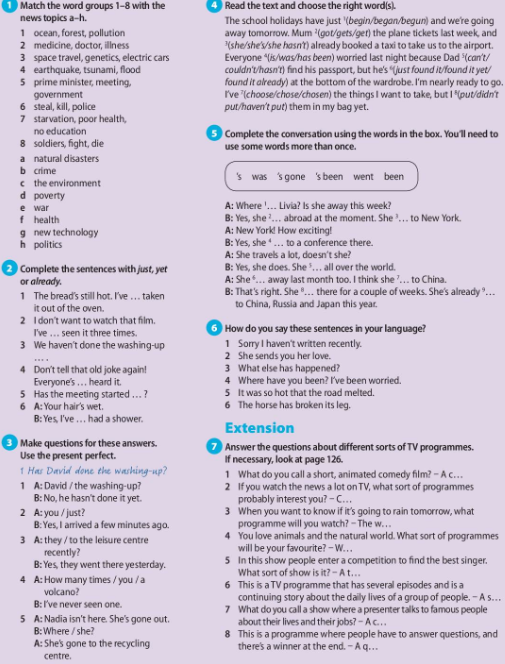 